Project Title:Registration Number:Název programu:Výzva:Loga programu: Loga programu: Summary:Summary:Aim of the Project:Aim of the Project:Key Project Activities: Key Project Activities: Budget and Source of Funds: EEA Grants 2014 - 2021Budget and Source of Funds: EEA Grants 2014 - 2021Total Amount of Grant:Total Amount of Grant:State Budget Share:Programme: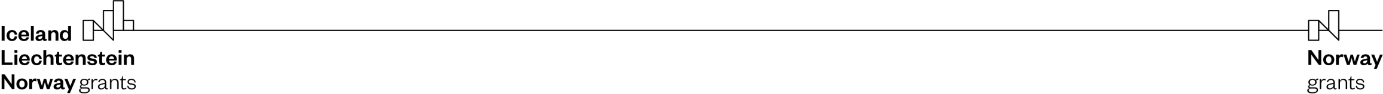 